 DECLARATION D'OBJECTIVITE ET CONFIDENTIALITÉ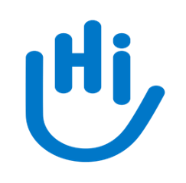 REFERENCE APPEL D’OFFRE: <Réf AO>Je, soussigné, ………………………………………………………………. déclare donner mon accord pour participer à la préparation de l'appel d'offres susmentionné et / ou l'évaluation de la procédure d'appel d'offres susmentionné.	

En faisant cette déclaration, je confirme que j'ai lu les informations disponibles à ce jour concernant cet appel d'offresJe m'engage à exercer mes fonctions avec honnêteté et transparence. Ma contribution au processus d'appel d'offres sera objective et respectera pleinement les principes de concurrence loyale, notamment en évitant de favoriser quiconque, à savoir le fabricant ou le fournisseur de services.Je suis indépendant vis-à-vis des soumissionnaires pouvant être sélectionnés à l'issue du processus d'évaluation. Il n'existe pas de faits ou de circonstances, passées ou présentes, ou qui pourraient survenir dans un avenir prévisible, qui pourraient remettre en question mon indépendance aux yeux d'une partie, et, s'il apparaît au cours au cours du processus d'évaluation qu'une telle relation existe ou a été mis en place, je cesserai immédiatement de participer au processus d'évaluation.Je m'engage à garder confidentiel tout renseignement ou document qui me sera présenté ou que j’aurais rédigé dans le cadre ou à la suite de la préparation de l'appel d'offres et m'engage à n’utiliser ces renseignements ou documents ; qu’à des fins de préparation du présent appel d'offres et ne pas les divulguer à une tierce partie.Je m'engage également à ne pas conserver des copies de toutes les informations écrites ou de prototypes fournis et m'engage à ne pas à aider ni être associé à tout soumissionnaire potentiel dans le cadre de l’appel d'offres susmentionné. Je suis pleinement conscient que tout manquement conduirait à mon exclusion du processus de sélection.Enfin, je m'engage à ne divulguer aucune information confidentielle à tout employé ou expert, à moins que cette personne ait signé cette déclaration et a accepté de se conformer à ses dispositions.Name:Fonction :Signature:Date:	